	I OBJETIVO	El proyecto de decreto tiene como propósito incluir un capítulo transitorio en el Decreto distrital 599 de 2013, con medidas especiales y de duración limitada para el desarrollo o la autorización de eventos culturales, recreativos y deportivos en el Distrito Capital, en un marco de simplificación de trámites y requisitos, como una estrategia de reactivación social y cultural en el Distrito Capital. II. JUSTIFICACIÓN TÉCNICA Y DE CONVENIENCIA 1. Pandemia generada por el COVID-19.El 11 de marzo de 2020, la Organización Mundial de la Salud declaró que el brote de Coronavirus COVID-19 es una pandemia, esencialmente por la velocidad en su propagación e instó a los estados a tomar acciones urgentes y decididas para la identificación, confirmación, aislamiento, monitoreo de los posibles casos y el tratamiento de los casos confirmados, así como la divulgación de las medidas preventivas, todo lo cual debe redundar en la mitigación del contagio. Con ocasión de la situación epidemiológica, el Gobierno Nacional ha expedido una serie de decretos de imperativo cumplimiento en todo el territorio nacional, siendo el último de ellos, el Decreto nacional 1408 del 30 de octubre de 2020 que prorroga la vigencia del Decreto 1168 del 25 de agosto de 2020 "Por el cual se imparten instrucciones en virtud de la emergencia sanitaria generada por la pandemia del Coronavirus COVID - 19, y el mantenimiento del orden público y se decreta el aislamiento selectivo con distanciamiento individual responsable", que fue anteriormente prorrogado por el Decreto Nacional 1297 de 2020, hasta las cero horas (00:00 a.m.) del día 1 de diciembre de 2020.El artículo 6 del precitado Decreto 1168 establece: “Cumplimiento de protocolos para el desarrollo de actividades. Toda actividad deberá estar sujeta al cumplimiento de los protocolos de bioseguridad que establezca el Ministerio de Salud y Protección Social para el control de la pandemia del Coronavirus COVID-19. Así mismo, deberán atenderse las instrucciones que para evitar la propagación del Coronavirus COVID-19 adopten o expidan los diferentes ministerios y entidades del orden nacional.”Del mismo modo, con el fin de mitigar los efectos del Coronavirus, mediante Resolución 666 del 24 de abril de 2020, el Ministerio de Salud y Protección Social adoptó el protocolo general de bioseguridad para todas las actividades económicas y sociales, así como para los sectores de la administración pública. Posteriormente, este protocolo se ha complementado mediante otros protocolos especiales, adaptados a cada tipo de sector o actividad económica o social.En efecto y para los fines del presente decreto: El Ministerio de Salud y Protección Social expidió la Resolución No. 1507 de 2020, mediante la cual se adopta el protocolo de bioseguridad para el manejo y control del riesgo del COVID-19 en las actividades relacionadas con el fútbol profesional en las fases de entrenamiento y competencias nacionales e internacionales.De igual forma, el Ministerio de Salud y Protección Social expidió la Resolución No. 1746 el 01 de octubre de 2020, la cual adopta el protocolo de bioseguridad para mitigar y controlar el riesgo del coronavirus COVID-19, en la realización de actividades de exhibición cinematográfica y de las artes escénicas en música, magia, teatro, danza y circo, discriminadas en la Clasificación Internacional Industrial Uniforme CIIU 5914 y 90, realizadas en autocine, autoeventos, salas de cine, teatros y en otras infraestructuras de las artes escénicas; ; contenido en el anexo técnico que hace parte integral de la mencionada resolución.El mismo Ministerio de Salud y Protección Social también expidió la Resolución 1840 de 2020, que adopta el protocolo de bioseguridad para el manejo y control del riesgo del COVID-19 para la práctica de actividades físicas, recreativas y deportivas. En la práctica, la implementación de este protocolo, dadas las restricciones de aforo y las medidas adicionales a las habituales de seguridad humana, ha significado un incremento de los costos de producción y una reducción de los ingresos de los organizadores de espectáculos públicos de las artes escénicas y exhibiciones cinematográficas. En consonancia con las disposiciones nacionales con ocasión de la situación epidemiológica, en el ámbito del Distrito Capital, la Alcaldesa Mayor de Bogotá expidió el Decreto 207 de 2020 “Por medio del cual se imparten las instrucciones necesarias para preservar el orden público, dar continuidad a la reactivación económica y social de Bogotá D.C., y mitigar el impacto causado por la pandemia de Coronavirus SARS-Cov-2 (COVID-19) en el periodo transitorio de nueva realidad”, cuyo artículo primero establece el aislamiento selectivo y distanciamiento individual responsable, de la siguiente manera:“Aislamiento selectivo y distanciamiento individual responsable. El presente decreto tiene por objeto definir las medidas necesarias para dar continuidad a la reactivación económica y social de la Ciudad de Bogotá D.C., a través de la realización de las diferentes actividades comerciales, laborales, académicas, y de servicios preservando la vida, salud y el trabajo de sus habitantes. En cumplimiento de lo anterior, deberá observarse por parte de la ciudadanía un comportamiento de autocuidado responsable para reducir los riesgos de propagación de la pandemia por COVID-19, así como deberá darse estricto cumplimiento a los protocolos de bioseguridad previstos en detalle para actividad económica, expedidos por el Ministerio de Salud y Protección Social, y las autoridades del distrito capital”.Recientemente fue expedido el Decreto distrital 240 del 31 de octubre de 2020, que da continuidad a las medidas establecidas en los Decretos Distritales 207 y 216 de 2020, hasta las cero horas (00:00 a.m.) del día 1 de diciembre de 2020, de acuerdo con lo establecido en el Decreto Nacional 1408 de 2020.Al respecto, es importante anotar que aunque por regla general las reuniones o aglomeraciones de público están prohibidas para evitar la propagación del Coronavirus, la normativa vigente ha permitido la realización de las actividades de autocines y autoeventos, salas de cine y teatros, así como en otras infraestructuras de las artes escénicas. Lo anterior, con el ánimo de reactivar la economía y adaptarla a esta nueva realidad, siempre y cuando se salvaguarde la vida de los asistentes y se cumplan de manera estricta los protocolos de bioseguridad ordenados por el Ministerio de Salud y Protección Social, en el entendido de que se debe guardar una distancia mínima de 2 metros entre personas y vehículos.2. Impacto de la pandemia en el Sector Cultura, Recreación y DeporteComo resultado de la crisis generada por el COVID-19, los sectores culturales y creativos sufren un impacto económico significativo que el del promedio nacional, dado su carácter procíclico: en el periodo comprendido entre 2006 y 2017, durante ciclos positivos la Economía Naranja crece 1,52 veces lo que crece la economía nacional; mientras que durante ciclos negativos la Economía Naranja decrece 1,32 veces más que la economía nacional (Fuente: análisis a partir de series históricas de la Cuenta Satélite de Cultura y Economía Naranja del DANE).De este modo, según cálculos de FEDESARROLLO en el mes de abril de 2020, debido a la crisis generada por el COVID-19 en Colombia, los sectores culturales y creativos enfrentarían el peor panorama entre todos los sectores, con un decrecimiento estimado de entre -14,4% y -33,4%.Por su parte, la Cuenta Satélite de Cultura y Economía Naranja, prevista en el artículo 6 de la Ley 1834 de 2017, ha estimado que el impacto del COVID-19 en la ocupación del sector cultural y creativo presenta un decrecimiento de -34,7% entre 2019 y 2020: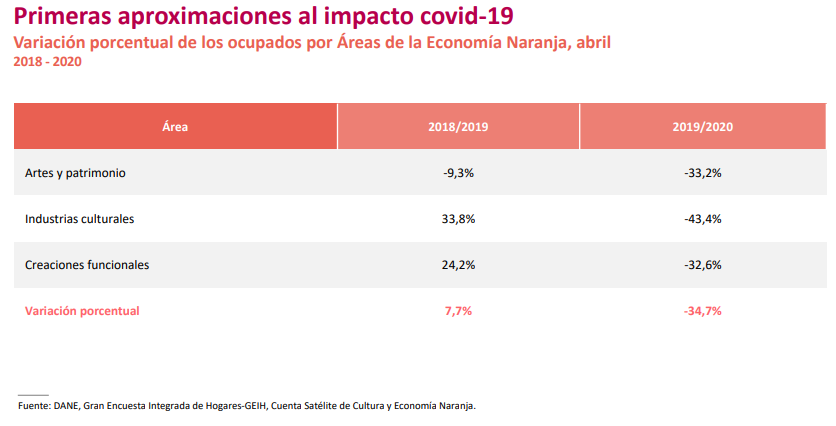 Para el caso del Distrito Capital, con base en las cifras de la Cuenta Satélite de Cultura y Economía Creativa de Bogotá, se considera que el sector cultural y creativo de la ciudad es uno de los más afectados por el estado de emergencia generado por el COVID-19. Las medidas de confinamiento han generado una reducción de ingresos de hasta $1.83 billones al mes, en las actividades productivas formales del sector cultural y creativo, afectando a la totalidad de la cadena de valor.En Bogotá, los sectores de afectación alta son las artes visuales, artes escénicas y los espectáculos, actividades manufactureras de la economía creativa (artesanías), cine y video, editorial y fonográfico, donde el cese total de estas actividades representa una reducción de ingresos de alrededor de $312 mil millones al mes. Además de sus impactos económicos y sociales, la crisis del COVID-19 ha traído distintas dificultades y efectos negativos en la garantía de los derechos culturales, comoquiera que las principales acciones de respuesta han implicado la prohibición de las aglomeraciones de público, justificadas plenamente en términos de salud pública para evitar la rápida propagación del COVID-19 entre la población colombiana, pero que conllevan significativas afectaciones al “derecho a tomar parte libremente en la vida cultural de la comunidad, a gozar de las artes y a participar en el progreso científico y en los beneficios que de él resulten” (Declaración Universal de Derechos Humanos de 1948, artículo 27, numeral 1), por cuanto la gran mayoría de las actividades culturales tienen como rasgo inherente la reunión de personas en espacios como bibliotecas, museos, salas de teatro y cine, conciertos en el espacio público, etc. Al respecto, es importante tener en cuenta que, como lo señala de manera reiterada la jurisprudencia de la Corte Constitucional, la cultura es un pilar fundamental de la sociedad colombiana, el fundamento de la identidad Nacional, que requiere de una protección especial y fomento por parte del Estado. En este sentido, por ejemplo, la Sentencia C-671 de 1999 de la Corte Constitucional (M.P. Alfredo Beltrán Sierra) señala que: “en adelante y a partir de la Constitución de 1991, la cultura no es asunto secundario, ni puede constituir un privilegio del que disfruten solamente algunos colombianos, sino que ella ha de extenderse a todos, bajo el entendido de que por constituir uno de los fundamentos de la nacionalidad su promoción, desarrollo y difusión es asunto que ha de gozar de la especial atención del Estado”.3. Simplificación de trámites y requisitos en contexto de pandemiaEn atención a la situación descrita en los dos numerales anteriores y con el ánimo de promover la reactivación del sector cultural en un contexto de pandemia, el proyecto de decreto adopta una serie de disposiciones transitorias (hasta el 31 de marzo de 2021) que faciliten la realización de eventos culturales, recreativos y deportivos en la ciudad, con la debida observancia de los protocolos de bioseguridad adoptados por el Ministerio de Salud y Protección Social y las normas se seguridad humana pertinentes:3.1. Autorización de la Secretaría Distrital de Gobierno y conceptos previos: El artículo 131 del Acuerdo 79 de 2003 –Código de Policía de Bogotá- determina que “corresponde a la Secretaría de Gobierno autorizar la presentación de espectáculos públicos que se realicen en el Distrito, previo concepto del Alcalde Local competente y de acuerdo con los reglamentos establecidos para ello” (subrayado fuera de texto). Para la autorización por parte de la Secretaría de Gobierno, el proyecto de decreto propone el concepto previo de tres entidades (actualmente son siete) y otras dos si se requiere, según las variables generadoras de riesgo. De este modo, en el marco de simplificación de trámites y requisitos en el contexto de la pandemia generada por el COVID-19 en la ciudad, el tema central es el estricto cumplimiento de los protocolos de bioseguridad adoptados por el Ministerio de Salud y Protección Social, razón por la cual los eventos que requieran la autorización por parte de la Secretaría Distrital de Gobierno, tendrán concepto previo de la Secretaría de Salud; del Instituto Distrital de Gestión de Riesgos y Cambio Climático (IDIGER), con el fin de revisar los aspectos de seguridad humana del evento; y de las Alcaldías locales, en observancia de normas específicas de superior jerarquía (Decreto ley 1421 de 1993, artículo 86, numeral 8; y Acuerdo 79 de 2003, artículo 131). En los casos de eventos especiales que impliquen el uso de Gas Licuado de Petróleo (GLP), otros combustibles y/o uso de efectos especiales y/o espectáculos con pirotecnia, conceptuará también la Unidad Administrativa Especial Cuerpo Oficial de Bomberos. De igual modo, si el evento implica el cierre de vías, se requerirá concepto de la Secretaría Distrital de Movilidad. En todo caso, es importante señalar que todas las entidades que integran el Comité SUGA según el artículo 6 del Decreto 599 de 2013, conservarán integralmente las competencias de inspección, vigilancia y control sobre las aglomeraciones de público en la ciudad, y podrán ejercer las visitas de control y seguimiento requeridas para garantizar la seguridad humana de los asistentes y participantes en los eventos culturales, recreativos y deportivos de que trata este decreto.3.2. Línea de tiempo: El parágrafo 2 del artículo 17 de la Ley 1493 de 2011 estipula que: “la autoridad competente contará con un término de veinte (20) días calendario para expedir o negar el permiso. Si se hubieren acompañado todos los documentos solicitados y la autoridad competente no hubiere decidido sobre el permiso, se aplicará el silencio administrativo positivo, y se entenderá concedido el permiso para la realización del espectáculo público”.En atención al principio de favorabilidad, según el cual, en términos generales, al ciudadano se le aplica la norma más favorable a sus intereses o la menos restrictiva, se propone que el trámite de autorización se surta en diez (10) días hábiles, de modo que la Alcaldía Mayor de Bogotá tendrá un trámite más eficiente y expedito para los organizadores de eventos culturales, recreativos y deportivos en la ciudad.  3.3. Escenarios públicos del Sector Cultura, Recreación y Deporte: De manera análoga a como hoy funcionan otro tipo de establecimientos en la ciudad en los que se congregan un número plural de personas (e.g., centros comerciales, bares, tabernas, restaurantes), y en virtud de los principios de igualdad y favorabilidad, se propone que los escenarios que administran la Secretaría Distrital de Cultura, Recreación y Deporte, sus entidades adscritas y vinculada, quedan habilitados para la realización de los eventos culturales, recreativos y deportivos de que trata este capítulo, hasta por el tiempo total de vigencia de este (31 de marzo de 2021), sin que sea necesaria la expedición de autorización por parte de la Secretaría Distrital de Gobierno. Para el funcionamiento de estos escenarios públicos, deberán emitir concepto técnico el IDIGER, la Secretaría Distrital de Salud y la Alcaldía local respectiva.III. COMPETENCIA DE LA ADMINISTRACIÓN DISTRITAL1. La Alcaldesa Mayor de Bogotá, tiene competencia para expedir el Decreto propuesto en uso de sus facultades legales, en especial las conferidas por el Decreto Ley 1421 de 1993, en sus artículos 38 y 39, a saber: “ARTÍCULO 38. Atribuciones. Son atribuciones del alcalde mayor: (…) 1. Hacer cumplir la Constitución, la ley, los decretos del Gobierno Nacional y los acuerdos del Concejo.4. Ejercer la potestad reglamentaria, expidiendo los decretos, órdenes y resoluciones necesarios para asegurar la debida ejecución de los acuerdos.6. Distribuir los negocios según su naturaleza entre las secretarías, los departamentos administrativos y las entidades descentralizadas.”“ARTÍCULO 39. Acción administrativa, honesta y eficiente. El alcalde mayor dictará las normas reglamentarias que garanticen la vigencia de los principios de igualdad, moralidad, eficacia, economía, celeridad, imparcialidad, publicidad, descentralización, delegación y desconcentración en el cumplimiento de las funciones y la prestación de los servicios a cargo del Distrito”.2. La Ley 1493 de 2011, modificada parcialmente por el Decreto ley 2106 de 2019 y reglamentada por el Decreto nacional 1276 de 2020 (que modifica y adiciona el Decreto nacional 1080 de 2015, Único Reglamentario del Sector Cultura), establecen los requisitos generales para la realización de espectáculos públicos de las artes escénicas y facultan a las alcaldías municipales y distritales de las ciudades capitales de departamento, para que creen y reglamenten el funcionamiento de las ventanillas únicas de atención y registro para la atención de los productores de este tipo de eventos. 3. Los protocolos especiales de bioseguridad adoptados por el Ministerio de Salud y Protección Social mediantes las Resoluciones N° 1507, 1746 y 1840 de 2020, señalan en su parte resolutiva que la vigilancia de su cumplimiento estará a cargo de la secretaría o entidad del municipio o distrito que corresponda al lugar donde se realizan las actividades allí previstas. IV. INTERVINIENTES EN LA CONSTRUCCIÓN DEL DECRETOBajo el liderazgo de la Secretaría Distrital de Cultura, Recreación y Deporte, el Instituto Distrital de las Artes –IDARTES y el Instituto Distrital de Recreación y Deporte –IDRD, con el acompañamiento de la Secretaría Distrital de Gobierno, también participaron en este decreto las entidades que integran el Comité SUGA, según lo previsto en el artículo 6° del Decreto 599 de 2013. MESAS DE TRABAJO Y SOCIALIZACIÓNEl proyecto de decreto fue presentado por la Secretaría Distrital de Cultura, Recreación y Deporte a la Secretaría Distrital de Gobierno en mesa de trabajo el día 26 de octubre de 2020. Posteriormente, el día 30 de octubre se realizó una mesa de trabajo entre estas dos entidades, el Instituto Distrital de las Artes –IDARTES y el Instituto Distrital de Recreación y Deporte –IDRD y la Secretaría Jurídica Distrital. Finalmente, se presentó en el marco de la sesión del Comité SUGA del 4 de noviembre de 2020. VI. PUBLICACIÓN DEL PROYECTO DE DECRETOEn cumplimiento de lo establecido en el numeral 8 del artículo 8 de la Ley 1437 de 2011, el proyecto de Decreto fue publicado el durante los días XXX a XXX de noviembre de 2020, en la página web de la Secretaría Distrital de Cultura, Recreación y Deporte, en el link http://www.culturarecreacionydeporte.gov.co/es/scrd-transparente/agenda-normativa con el fin de recibir opiniones, sugerencias o propuestas alternativas. Para el efecto se informó que el correo en el que se recibirían las mismas es: martha.reyes@scrd.gov.co o gabriel.arjona@scrd.gov.coTranscurrido el término de publicación en la página web de la Secretaría Distrital de Cultura, Recreación y Deporte, XXXXXProyectó: Gabriel Enrique Arjona Pachón – Asesor Contratista SCRDAtentamente.NICOLÁS FRANCISCO MONTERO DOMÍNGUEZSecretario Distrital de Cultura, Recreación y DeporteJUAN MANUEL VARGAS AYALA –Jefe Oficina Asesora Jurídica -SCRD